совет: распечатать или собственноручно написать памятку повесить на видном месте

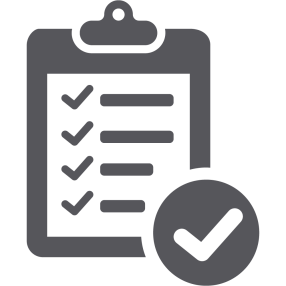 Как можно ознакомитьсяс ежегодными планами проверок на текущий годОзнакомиться с планами проверок на текущий год удобнее всего на сайте Генеральной прокуратуры РФ http://plan.genproc.gov.ru/Прокуратура формирует ежегодный сводный план, в котором указывается информация по всем регионам и по всем контролирующим (надзорным) органам. План размещается на сайте Генпрокуратуры РФ до 31 декабря текущего года. Кроме того, Генпрокуратура ведет единый реестр проверок в соответствии с ч. 7 ст. 9, ч. 1 ст. 13.3 Закона N 294-ФЗТакже вы можете ознакомиться с планом проверок на сайте органа, который будет проводить проверку в соответствии с ч. 7.2 ст. 9 названного Закона, и п. 6 Правил, утвержденных Постановлением Правительства РФ от 30.06.2010 N 489Учитывайте, что в установленных случаях в ежегодный план проведения проверки могут быть внесены изменения. Сведения о них должны быть размещены на сайте надзорного органа в течение пяти рабочих дней со дня внесения изменений п. 8 названных Правилсовет: распечатать или собственноручно написать памятку повесить на видном месте
